Men's Individual Round 4Men's Team Round 4Women's Individual Round 4Women's Team Round 4RankNameNOCPar
(+,-)ScoreScoreScoreScoreScoreScoreScoreScoreScoreScoreScoreScoreRound ScoreRound ScoreRound ScoreRound ScoreRound ScoreRankNameNOCPar
(+,-)123456789OutTotalParR1R2R3R4TotalRankNameNOCPar
(+,-)101112131415161718InTotalParR1R2R3R4Total1  PAN Cheng TsungTPE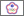 -174445354343671-1666965712711  PAN Cheng TsungTPE-174444345343571-1666965712712  KIM NamhunKOR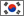 -154344333343168-4677266682732  KIM NamhunKOR-154453644433768-4677266682733  YU Chun AnTPE-124334344333167-5706673672763  YU Chun AnTPE-124443545343667-570667367276T4  SRITHONG NatipongTHA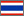 -114356334343566-670717066277T4  SRITHONG NatipongTHA-114442334343166-670717066277T4  BAI ZhengkaiCHN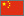 -113244344353268-475666868277T4  BAI ZhengkaiCHN-114443545343668-475666868277T4  KAO TengTPE-114446344343669-369687169277T4  KAO TengTPE-115343335343369-369687169277T4  MANE UdayanIND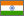 -113445343353469-370667269277T4  MANE UdayanIND-114353535343569-370667269277T4  YOUM EunhoKOR-113445544453876+467666876277T4  YOUM EunhoKOR-114454644433876+467666876277T9  KONISHI KentaJPN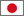 -104345334343366-671697266278T9  KONISHI KentaJPN-104442445333366-671697266278T9  BOONMA DanthaiTHA-104444344353571-170706771278T9  BOONMA DanthaiTHA-104453445343671-17070677127811  GANDAS ManuIND-94445344353671-17169687127911  GANDAS ManuIND-94445345333571-17169687127912  DOU ZechengCHN-74444334443469-37070726928112  DOU ZechengCHN-74443445343569-370707269281T13  HASEGAWA ShoheiJPN-64434434443468-470737168282T13  HASEGAWA ShoheiJPN-64344444343468-470737168282T13  GUAN TianlangCHN-63445344343470-269727170282T13  GUAN TianlangCHN-64443445443670-269727170282T13  PHONGPHUN TawanTHA-64434355443671-168707371282T13  PHONGPHUN TawanTHA-64443445433571-168707371282T16  LEPKURTE KasiditTHA-54445344243469-372697369283T16  LEPKURTE KasiditTHA-54434544343569-372697369283T16  POH Swee Kiat JohnsonSIN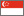 -54444333343269-370737169283T16  POH Swee Kiat JohnsonSIN-56443545333769-37073716928318  ZARAGOSA Ruperto IiiPHI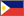 -44435334353467-57274716728418  ZARAGOSA Ruperto IiiPHI-44443445233367-572747167284T19  KONG TaehyunKOR-34444334363569-376726869285T19  KONG TaehyunKOR-34443444343469-376726869285T19  GAREWAL FerozIND-35445535343873+170736973285T19  GAREWAL FerozIND-34453435343573+170736973285T19  KOURA KazuyaJPN-34446444353874+271707074285T19  KOURA KazuyaJPN-34454435343674+271707074285T22  WANG Wei LunTPE-23344446343570-272756970286T22  WANG Wei LunTPE-24453434443570-272756970286T22  LOW Khai JeiMAS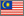 -24544344353672E69757072286T22  LOW Khai JeiMAS-24443545253672E69757072286T22  ALI Md SajibBAN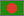 -24444444343572E70747072286T22  ALI Md SajibBAN-24454445343772E70747072286T22  KIM YoungwoongKOR-24444344443572E71756872286T22  KIM YoungwoongKOR-24444545343772E71756872286T26  WOO Ke Jun JonathanSIN-14444333343269-375727169287T26  WOO Ke Jun JonathanSIN-14454535253769-375727169287T26  MUHAMMAD RAZIF Muhd AfifMAS-14445334353572E71717372287T26  MUHAMMAD RAZIF Muhd AfifMAS-14454545243772E71717372287T26  ONG Marc Chong ChingSIN-15445345353873+170717373287T26  ONG Marc Chong ChingSIN-14444444343573+170717373287T29  OGISO TakashiJPNE3334334242966-677717466288T29  OGISO TakashiJPNE4453446343766-677717466288T29  FOO Gregory Raymund YongenSINE4436343453673+171717373288T29  FOO Gregory Raymund YongenSINE4454445343773+171717373288T29  RUMHI Azzan Mohammed HamedOMA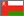 E4558343343975+369717375288T29  RUMHI Azzan Mohammed HamedOMAE3454445343675+36971737528832  DWIVEDI SamarthIND+24434333353271-17173757129032  DWIVEDI SamarthIND+24373446353971-17173757129033  TRUONG CHI QuanVIE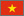 +34455544343870-27273767029133  TRUONG CHI QuanVIE+33443435243270-27273767029134  CHAN Tuck SoonMAS+44444333353370-27277737029234  CHAN Tuck SoonMAS+45463534343770-272777370292T35  ZHANG JinCHN+55445343263673+170737773293T35  ZHANG JinCHN+54432547263773+170737773293T35  NAZIM MdBAN+57446243343775+377736875293T35  NAZIM MdBAN+54543346453875+377736875293T37  YEUNG Mo TinHKG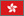 +84445444353769-374777669296T37  YEUNG Mo TinHKG+84443344333269-374777669296T37  QUIBAN Justin RaphaelPHI+84545344453876+471747576296T37  QUIBAN Justin RaphaelPHI+84453456343876+471747576296T39  ISMAILBAN+94555343353772E78757272297T39  ISMAILBAN+94543354343572E78757272297T39  ABDUL MANAF Muhd WafiMAS+94445344453772E75787272297T39  ABDUL MANAF Muhd WafiMAS+94443445343572E75787272297T39  UGYEN DechenBHU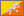 +94346544343772E74767572297T39  UGYEN DechenBHU+94433545343572E74767572297T42  TOLENTINO RaymartPHI+113455444353772E75797372299T42  TOLENTINO RaymartPHI+114442445443572E75797372299T42  XIAO JieyuMAC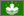 +115445544353976+476747376299T42  XIAO JieyuMAC+114443445453776+47674737629944  BOUAHOM ThammasackLAO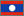 +124444354343570-27778757030044  BOUAHOM ThammasackLAO+124353545243570-27778757030045  AREVALO KristofferPHI+133637344543975+37973747530145  AREVALO KristofferPHI+134444445343675+37973747530146  KARKI Tanka BahadurNEP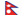 +174635644364180+87377758030546  KARKI Tanka BahadurNEP+174454447343980+87377758030547  AL SHAHRANI Ali Abdulla A MQAT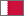 +184445634333675+37977757530647  AL SHAHRANI Ali Abdulla A MQAT+185443745343975+379777575306T48  DO Le Gia DatVIE+195547444344075+377787775307T48  DO Le Gia DatVIE+193453545243575+377787775307T48  MANIBANSENG VasinLAO+194445444443776+478777676307T48  MANIBANSENG VasinLAO+193555446343976+47877767630750  AL KAABI Saleh Ali M KQAT+204345445353775+37576827530850  AL KAABI Saleh Ali M KQAT+205554435343875+37576827530851  MIR Faisal RizwantaimoorQAT+214445445443878+67382767830951  MIR Faisal RizwantaimoorQAT+214373445464078+67382767830952  PRAJAPATI DineshNEP+224446354353875+37982747531052  PRAJAPATI DineshNEP+224453545343775+379827475310T53  SAGOR MohammadBAN+234435445353777+580767877311T53  SAGOR MohammadBAN+235553545444077+580767877311T53  BOUAHOM ThammalackLAO+234345554474179+775797879311T53  BOUAHOM ThammalackLAO+233453655343879+77579787931155  DANG Hong AnhVIE+244455345353875+38281747531255  DANG Hong AnhVIE+244454445343775+38281747531256  ALSAKHA Ali Hassan AKSA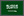 +255445344353778+68179757831356  ALSAKHA Ali Hassan AKSA+255454546354178+681797578313T57  LUVSANDONDOV DondovtseveenMGL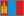 +265464344453979+776807979314T57  LUVSANDONDOV DondovtseveenMGL+265463555344079+776807979314T57  SHARMA Bishnu PrashadNEP+265438364354180+875798080314T57  SHARMA Bishnu PrashadNEP+264554545343980+87579808031459  CHOI Hou KuanMAC+304357344353879+77583817931859  CHOI Hou KuanMAC+305553456354179+775838179318T60  AL SHAHRANI Abdulrahman Abdulla A AQAT+315445463343875+387797875319T60  AL SHAHRANI Abdulrahman Abdulla A AQAT+314453545343775+387797875319T60  ALHUSSAIN Abdullah Fahad AKSA+315446344353877+578788677319T60  ALHUSSAIN Abdullah Fahad AKSA+314464545343977+578788677319T60  TSERING TashiNEP+315535384664586+1473798186319T60  TSERING TashiNEP+319444534444186+147379818631963  SALEH Ali Hameed MohamedOMA+354456455374383+118279798332363  SALEH Ali Hameed MohamedOMA+354464546344083+118279798332364  ALMANSOUR Abdulrahman Mohammed SKSA+365345344453778+68384797832464  ALMANSOUR Abdulrahman Mohammed SKSA+364464646434178+68384797832465  YAN SihuangMAC+385545447474582+107682868232665  YAN SihuangMAC+383454345543782+107682868232666  TANG Chak HouMAC+444655344343881+97784908133266  TANG Chak HouMAC+446464447534381+97784908133267  DELGERMAA UlziidelgerMGL+485475454454382+108386858233667  DELGERMAA UlziidelgerMGL+484454455443982+108386858233668  SULTANGAZIN BekarysKAZ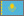 +496446454454280+88979898033768  SULTANGAZIN BekarysKAZ+495443446353880+88979898033769  BATSAIKHAN AltaibaatarMGL+535555475364585+138587848534169  BATSAIKHAN AltaibaatarMGL+536443556344085+138587848534170  HARTHI Hamood Salim AbdullahOMA+565455454464284+128591848434470  HARTHI Hamood Salim AbdullahOMA+567544546434284+128591848434471  MAZEN A Z M AlansariKUW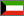 +604446446364184+128694848434871  MAZEN A Z M AlansariKUW+605565546344384+128694848434872  ALHUSSAIN Turki Fahad AKSA+614656354454287+158588898734972  ALHUSSAIN Turki Fahad AKSA+615456846344587+158588898734973  SARWARI HashmatullahAFG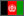 +635535446364183+119189888335173  SARWARI HashmatullahAFG+636464446354283+1191898883351T74  BULUSHI Ahmed Abdullah MohamedOMA+644646455364389+1788928389352T74  BULUSHI Ahmed Abdullah MohamedOMA+645653847444689+1788928389352T74  SARKYTBAYEV BauyrzhanKAZ+646747454454693+2187888493352T74  SARKYTBAYEV BauyrzhanKAZ+6474544610344793+218788849335276  FAZEL Ali AhmadAFG+734545365364187+159491898736176  FAZEL Ali AhmadAFG+737557545354687+159491898736177  ALI M A Z AlansariKUW+765445365584585+139290978536477  ALI M A Z AlansariKUW+766453455444085+139290978536478  GANGAA MendsaikhanMGL+835446544454191+199096949137178  GANGAA MendsaikhanMGL+837374775555091+199096949137179  ASANOV AidaraliKGZ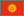 +9155487483650101+2995929110137979  ASANOV AidaraliKGZ+9184745664751101+2995929110137980  ALI N A Y MarafiKUW+10554665566649101+29981049010139380  ALI N A Y MarafiKUW+105546464108552101+299810490101393RankNOCNameParR1R2R3R4R4R4TotalRankNOCNameParR1R2R3Round
ScoreHoleRound
TotalTotal1[GOM400TPE01]TPE[GOM400TPE01]  PAN Cheng Tsung-17666965-1F71819[GOM400TPE01]1[GOM400TPE01]TPE[GOM400TPE01]  YU Chun An-12706673-5F67819[GOM400TPE01]1[GOM400TPE01]TPE[GOM400TPE01]  KAO Teng-11696871-3F69819[GOM400TPE01]1[GOM400TPE01]TPE[GOM400TPE01]  WANG Wei Lun-2727569-2F70819[GOM400TPE01]1[GOM400TPE01]TPE[GOM400TPE01]Team Score-45205203205-10206819[GOM400TPE01]2[GOM400KOR01]KOR[GOM400KOR01]  KIM Namhun-15677266-4F68826[GOM400KOR01]2[GOM400KOR01]KOR[GOM400KOR01]  YOUM Eunho-11676668+4F76826[GOM400KOR01]2[GOM400KOR01]KOR[GOM400KOR01]  KONG Taehyun-3767268-3F69826[GOM400KOR01]2[GOM400KOR01]KOR[GOM400KOR01]  KIM Youngwoong-2717568EF72826[GOM400KOR01]2[GOM400KOR01]KOR[GOM400KOR01]Team Score-38205210202-7209826[GOM400KOR01]3[GOM400THA01]THA[GOM400THA01]  SRITHONG Natipong-11707170-6F66833[GOM400THA01]3[GOM400THA01]THA[GOM400THA01]  BOONMA Danthai-10707067-1F71833[GOM400THA01]3[GOM400THA01]THA[GOM400THA01]  PHONGPHUN Tawan-6687073-1F71833[GOM400THA01]3[GOM400THA01]THA[GOM400THA01]  LEPKURTE Kasidit-5726973-3F69833[GOM400THA01]3[GOM400THA01]THA[GOM400THA01]Team Score-31208209210-10206833[GOM400THA01]T4[GOM400CHN01]CHN[GOM400CHN01]  BAI Zhengkai-11756668-4F68835[GOM400CHN01]T4[GOM400CHN01]CHN[GOM400CHN01]  DOU Zecheng-7707072-3F69835[GOM400CHN01]T4[GOM400CHN01]CHN[GOM400CHN01]  GUAN Tianlang-6697271-2F70835[GOM400CHN01]T4[GOM400CHN01]CHN[GOM400CHN01]  ZHANG Jin+5707377+1F73835[GOM400CHN01]T4[GOM400CHN01]CHN[GOM400CHN01]Team Score-29209208211-9207835[GOM400CHN01]T4[GOM400JPN01]JPN[GOM400JPN01]  KONISHI Kenta-10716972-6F66835[GOM400JPN01]T4[GOM400JPN01]JPN[GOM400JPN01]  HASEGAWA Shohei-6707371-4F68835[GOM400JPN01]T4[GOM400JPN01]JPN[GOM400JPN01]  KOURA Kazuya-3717070+2F74835[GOM400JPN01]T4[GOM400JPN01]JPN[GOM400JPN01]  OGISO TakashiE777174-6F66835[GOM400JPN01]T4[GOM400JPN01]JPN[GOM400JPN01]Team Score-29212210213-16200835[GOM400JPN01]6[GOM400IND01]IND[GOM400IND01]  MANE Udayan-11706672-3F69839[GOM400IND01]6[GOM400IND01]IND[GOM400IND01]  GANDAS Manu-9716968-1F71839[GOM400IND01]6[GOM400IND01]IND[GOM400IND01]  GAREWAL Feroz-3707369+1F73839[GOM400IND01]6[GOM400IND01]IND[GOM400IND01]  DWIVEDI Samarth+2717375-1F71839[GOM400IND01]6[GOM400IND01]IND[GOM400IND01]Team Score-25211208209-5211839[GOM400IND01]7[GOM400SIN01]SIN[GOM400SIN01]  POH Swee Kiat Johnson-5707371-3F69851[GOM400SIN01]7[GOM400SIN01]SIN[GOM400SIN01]  ONG Marc Chong Ching-1707173+1F73851[GOM400SIN01]7[GOM400SIN01]SIN[GOM400SIN01]  WOO Ke Jun Jonathan-1757271-3F69851[GOM400SIN01]7[GOM400SIN01]SIN[GOM400SIN01]  FOO Gregory Raymund YongenE717173+1F73851[GOM400SIN01]7[GOM400SIN01]SIN[GOM400SIN01]Team Score-13211214215-5211851[GOM400SIN01]8[GOM400MAS01]MAS[GOM400MAS01]  LOW Khai Jei-2697570EF72864[GOM400MAS01]8[GOM400MAS01]MAS[GOM400MAS01]  MUHAMMAD RAZIF Muhd Afif-1717173EF72864[GOM400MAS01]8[GOM400MAS01]MAS[GOM400MAS01]  CHAN Tuck Soon+4727773-2F70864[GOM400MAS01]8[GOM400MAS01]MAS[GOM400MAS01]  ABDUL MANAF Muhd Wafi+9757872EF72864[GOM400MAS01]8[GOM400MAS01]MAS[GOM400MAS01]Team ScoreE212223215-2214864[GOM400MAS01]9[GOM400PHI01]PHI[GOM400PHI01]  ZARAGOSA Ruperto Iii-4727471-5F67871[GOM400PHI01]9[GOM400PHI01]PHI[GOM400PHI01]  QUIBAN Justin Raphael+8717475+4F76871[GOM400PHI01]9[GOM400PHI01]PHI[GOM400PHI01]  TOLENTINO Raymart+11757973EF72871[GOM400PHI01]9[GOM400PHI01]PHI[GOM400PHI01]  AREVALO Kristoffer+13797374+3F75871[GOM400PHI01]9[GOM400PHI01]PHI[GOM400PHI01]Team Score+7218221218-2214871[GOM400PHI01]10[GOM400BAN01]BAN[GOM400BAN01]  ALI Md Sajib-2707470EF72876[GOM400BAN01]10[GOM400BAN01]BAN[GOM400BAN01]  NAZIM Md+5777368+3F75876[GOM400BAN01]10[GOM400BAN01]BAN[GOM400BAN01]  ISMAIL+9787572EF72876[GOM400BAN01]10[GOM400BAN01]BAN[GOM400BAN01]  SAGOR Mohammad+23807678+5F77876[GOM400BAN01]10[GOM400BAN01]BAN[GOM400BAN01]Team Score+12225222210+3219876[GOM400BAN01]11[GOM400VIE01]VIE[GOM400VIE01]  TRUONG CHI Quan+3727376-2F70910[GOM400VIE01]11[GOM400VIE01]VIE[GOM400VIE01]  DO Le Gia Dat+19777877+3F75910[GOM400VIE01]11[GOM400VIE01]VIE[GOM400VIE01]  DANG Hong Anh+24828174+3F75910[GOM400VIE01]11[GOM400VIE01]VIE[GOM400VIE01]Team Score+46231232227+4220910[GOM400VIE01]12[GOM400QAT01]QAT[GOM400QAT01]  AL SHAHRANI Ali Abdulla A M+18797775+3F75913[GOM400QAT01]12[GOM400QAT01]QAT[GOM400QAT01]  AL KAABI Saleh Ali M K+20757682+3F75913[GOM400QAT01]12[GOM400QAT01]QAT[GOM400QAT01]  MIR Faisal Rizwantaimoor+21738276+6F78913[GOM400QAT01]12[GOM400QAT01]QAT[GOM400QAT01]  AL SHAHRANI Abdulrahman Abdulla A A+31877978+3F75913[GOM400QAT01]12[GOM400QAT01]QAT[GOM400QAT01]Team Score+49227232229+9225913[GOM400QAT01]13[GOM400LAO01]LAO[GOM400LAO01]  BOUAHOM Thammasack+12777875-2F70918[GOM400LAO01]13[GOM400LAO01]LAO[GOM400LAO01]  MANIBANSENG Vasin+19787776+4F76918[GOM400LAO01]13[GOM400LAO01]LAO[GOM400LAO01]  BOUAHOM Thammalack+23757978+7F79918[GOM400LAO01]13[GOM400LAO01]LAO[GOM400LAO01]Team Score+54230234229+9225918[GOM400LAO01]14[GOM400NEP01]NEP[GOM400NEP01]  KARKI Tanka Bahadur+17737775+8F80920[GOM400NEP01]14[GOM400NEP01]NEP[GOM400NEP01]  PRAJAPATI Dinesh+22798274+3F75920[GOM400NEP01]14[GOM400NEP01]NEP[GOM400NEP01]  SHARMA Bishnu Prashad+26757980+8F80920[GOM400NEP01]14[GOM400NEP01]NEP[GOM400NEP01]  TSERING Tashi+31737981+14F86920[GOM400NEP01]14[GOM400NEP01]NEP[GOM400NEP01]Team Score+56221235229+19235920[GOM400NEP01]15[GOM400MAC01]MAC[GOM400MAC01]  XIAO Jieyu+11767473+4F76942[GOM400MAC01]15[GOM400MAC01]MAC[GOM400MAC01]  CHOI Hou Kuan+30758381+7F79942[GOM400MAC01]15[GOM400MAC01]MAC[GOM400MAC01]  YAN Sihuang+38768286+10F82942[GOM400MAC01]15[GOM400MAC01]MAC[GOM400MAC01]  TANG Chak Hou+44778490+9F81942[GOM400MAC01]15[GOM400MAC01]MAC[GOM400MAC01]Team Score+78227239240+20236942[GOM400MAC01]16[GOM400OMA01]OMA[GOM400OMA01]  RUMHI Azzan Mohammed HamedE697173+3F75954[GOM400OMA01]16[GOM400OMA01]OMA[GOM400OMA01]  SALEH Ali Hameed Mohamed+35827979+11F954[GOM400OMA01]16[GOM400OMA01]OMA[GOM400OMA01]  HARTHI Hamood Salim Abdullah+56859184+12F84954[GOM400OMA01]16[GOM400OMA01]OMA[GOM400OMA01]  BULUSHI Ahmed Abdullah Mohamed+64889283+17F89954[GOM400OMA01]16[GOM400OMA01]OMA[GOM400OMA01]Team Score+90236241235+26242954[GOM400OMA01]17[GOM400KSA01]KSA[GOM400KSA01]  ALSAKHA Ali Hassan A+25817975+6F78956[GOM400KSA01]17[GOM400KSA01]KSA[GOM400KSA01]  ALHUSSAIN Abdullah Fahad A+31787886+5F77956[GOM400KSA01]17[GOM400KSA01]KSA[GOM400KSA01]  ALMANSOUR Abdulrahman Mohammed S+36838479+6F78956[GOM400KSA01]17[GOM400KSA01]KSA[GOM400KSA01]  ALHUSSAIN Turki Fahad A+61858889+15F87956[GOM400KSA01]17[GOM400KSA01]KSA[GOM400KSA01]Team Score+92242241240+17233956[GOM400KSA01]18[GOM400MGL01]MGL[GOM400MGL01]  LUVSANDONDOV Dondovtseveen+26768079+7F79991[GOM400MGL01]18[GOM400MGL01]MGL[GOM400MGL01]  DELGERMAA Ulziidelger+48838685+10F82991[GOM400MGL01]18[GOM400MGL01]MGL[GOM400MGL01]  BATSAIKHAN Altaibaatar+53858784+13F85991[GOM400MGL01]18[GOM400MGL01]MGL[GOM400MGL01]  GANGAA Mendsaikhan+83909694+19F91991[GOM400MGL01]18[GOM400MGL01]MGL[GOM400MGL01]Team Score+127244253248+30246991[GOM400MGL01]19[GOM400KUW01]KUW[GOM400KUW01]  MAZEN A Z M Alansari+60869484+12F841105[GOM400KUW01]19[GOM400KUW01]KUW[GOM400KUW01]  ALI M A Z Alansari+76929097+13F851105[GOM400KUW01]19[GOM400KUW01]KUW[GOM400KUW01]  ALI N A Y Marafi+1059810490+29F1011105[GOM400KUW01]19[GOM400KUW01]KUW[GOM400KUW01]Team Score+241276288271+542701105[GOM400KUW01]RankNameNOCPar
(+,-)ScoreScoreScoreScoreScoreScoreScoreScoreScoreScoreScoreScoreRound ScoreRound ScoreRound ScoreRound ScoreRound ScoreRankNameNOCPar
(+,-)123456789OutTotalParR1R2R3R4TotalRankNameNOCPar
(+,-)101112131415161718InTotalParR1R2R3R4Total1  PARK GyeolKOR-193445333343264-8716767642691  PARK GyeolKOR-193353435333264-8716767642692  SUKAPAN BudsabakornTHA-184435343353467-5686768672702  SUKAPAN BudsabakornTHA-184343345433367-5686768672703  SANGCHAN SupamasTHA-144345244353468-4677267682743  SANGCHAN SupamasTHA-144543444243468-4677267682744  SHI YutingCHN-93444335343365-7747070652794  SHI YutingCHN-93452345333265-774707065279T5  CHOI HyejinKOR-83445334343368-470727068280T5  CHOI HyejinKOR-85543445233568-470727068280T5  LEE SoyoungKOR-84444344363670-268717170280T5  LEE SoyoungKOR-84443444343470-268717170280T5  KATSU MinamiJPN-83345344353470-269697270280T5  KATSU MinamiJPN-84444445343670-269697270280T8  NIPHATSOPHON BenyapaTHA-63434343343165-773697565282T8  NIPHATSOPHON BenyapaTHA-64343445343465-773697565282T8  CHAN TiffanyHKG-64445354353773+174676873282T8  CHAN TiffanyHKG-64454445333673+17467687328210  YE ZiqiCHN-53435244353368-47071746828310  YE ZiqiCHN-54443544343568-47071746828311  SUPERAL Princess MaryPHI-44445344343570-26973727028411  SUPERAL Princess MaryPHI-44453435343570-26973727028412  CHENG Ssu ChiaTPE-23445344353571-17174707128612  CHENG Ssu ChiaTPE-24453445343671-17174707128613  LEGASPI Clare AmeliaPHI-14435443353574+27072717428713  LEGASPI Clare AmeliaPHI-14455545343974+27072717428714  MATSUBARA YumiJPN+24445443253570-27375727029014  MATSUBARA YumiJPN+24453444343570-27375727029015  SINGH GurbaniIND+34445344353674+27572707429115  SINGH GurbaniIND+36453445343874+27572707429116  WANG XinyingCHN+45346344243573+17173757329216  WANG XinyingCHN+44554445343873+171737573292T17  CHEN Chi HuiTPE+75445344353773+175767173295T17  CHEN Chi HuiTPE+74455544233673+175767173295T17  OKAYAMA EriJPN+75455434353879+773766779295T17  OKAYAMA EriJPN+78552455344179+77376677929519  TAM KittyHKG+85447344353973+16982727329619  TAM KittyHKG+84443445333473+16982727329620  HUNG Jo HuaTPE+105446444454075+37378727529820  HUNG Jo HuaTPE+104453445243575+37378727529821  ADITI AshokIND+114445345353775+37875717529921  ADITI AshokIND+114463445353875+37875717529922  DEL ROSARIO Pauline BeatrizPHI+134446345353875+37873757530122  DEL ROSARIO Pauline BeatrizPHI+135443446433775+37873757530123  MAK Jun Wi DemiMAC+213456344463979+77877757930923  MAK Jun Wi DemiMAC+215473536344079+77877757930924  MADAN AsthaIND+224646454354178+67579787831024  MADAN AsthaIND+224453446343778+67579787831025  NGUYEN THAO MyVIE+315446345353980+87877848031925  NGUYEN THAO MyVIE+315573455344180+87877848031926  DAMDINSUREN BayarmaaMGL+675457364464487+159187908735526  DAMDINSUREN BayarmaaMGL+675464546454387+159187908735527  ALTANSUKH EnerelMGL+715446345353981+992100868135927  ALTANSUKH EnerelMGL+715535746344281+992100868135928  MAK Jun Ki GingerMAC+966659484475398+2610092949838428  MAK Jun Ki GingerMAC+965474556454598+2610092949838429  BYAMBAJAV BatnaranMGL+1064554465354192+20103102979239429  BYAMBAJAV BatnaranMGL+1066656658365192+20103102979239430  POLOZHENTSEVA JumagulKAZ+11057772564851101+29941059810139830  POLOZHENTSEVA JumagulKAZ+11067556673550101+29941059810139831  NOOR R A M AldousariKUW+11857574575853107+35961059810740631  NOOR R A M AldousariKUW+11898656573554107+35961059810740632  KHEGAY InnaKAZ+14755574655648112+4010611110611243532  KHEGAY InnaKAZ+147867761474564112+4010611110611243533  STRELTSOVA AnnaKAZ+15557574753649107+3511011311310744333  STRELTSOVA AnnaKAZ+155765596114558107+35110113113107443RankNOCNameParR1R2R3R4R4R4TotalRankNOCNameParR1R2R3Round
ScoreHoleRound
TotalTotal1[GOW400THA01]THA[GOW400THA01]  SUKAPAN Budsabakorn-18686768-5F67538[GOW400THA01]1[GOW400THA01]THA[GOW400THA01]  SANGCHAN Supamas-14677267-4F68538[GOW400THA01]1[GOW400THA01]THA[GOW400THA01]  NIPHATSOPHON Benyapa-6736975-7F65538[GOW400THA01]1[GOW400THA01]THA[GOW400THA01]Team Score-38135136135-12132538[GOW400THA01]2[GOW400KOR01]KOR[GOW400KOR01]  PARK Gyeol-19716767-8F64545[GOW400KOR01]2[GOW400KOR01]KOR[GOW400KOR01]  CHOI Hyejin-8707270-4F68545[GOW400KOR01]2[GOW400KOR01]KOR[GOW400KOR01]  LEE Soyoung-8687171-2F70545[GOW400KOR01]2[GOW400KOR01]KOR[GOW400KOR01]Team Score-31138138137-12132545[GOW400KOR01]3[GOW400CHN01]CHN[GOW400CHN01]  SHI Yuting-9747070-7F65559[GOW400CHN01]3[GOW400CHN01]CHN[GOW400CHN01]  YE Ziqi-5707174-4F68559[GOW400CHN01]3[GOW400CHN01]CHN[GOW400CHN01]  WANG Xinying+4717375+1F73559[GOW400CHN01]3[GOW400CHN01]CHN[GOW400CHN01]Team Score-17141141144-11133559[GOW400CHN01]4[GOW400JPN01]JPN[GOW400JPN01]  KATSU Minami-8696972-2F70565[GOW400JPN01]4[GOW400JPN01]JPN[GOW400JPN01]  MATSUBARA Yumi+2737572-2F70565[GOW400JPN01]4[GOW400JPN01]JPN[GOW400JPN01]  OKAYAMA Eri+7737667+7F79565[GOW400JPN01]4[GOW400JPN01]JPN[GOW400JPN01]Team Score-11142144139-4140565[GOW400JPN01]5[GOW400PHI01]PHI[GOW400PHI01]  SUPERAL Princess Mary-4697372-2F70571[GOW400PHI01]5[GOW400PHI01]PHI[GOW400PHI01]  LEGASPI Clare Amelia-1707271+2F74571[GOW400PHI01]5[GOW400PHI01]PHI[GOW400PHI01]  DEL ROSARIO Pauline Beatriz+13787375+3F75571[GOW400PHI01]5[GOW400PHI01]PHI[GOW400PHI01]Team Score-5139145143E144571[GOW400PHI01]6[GOW400HKG01]HKG[GOW400HKG01]  CHAN Tiffany-6746768+1F73578[GOW400HKG01]6[GOW400HKG01]HKG[GOW400HKG01]  TAM Kitty+8698272+1F73578[GOW400HKG01]6[GOW400HKG01]HKG[GOW400HKG01]Team Score+2143149140+2146578[GOW400HKG01]7[GOW400TPE01]TPE[GOW400TPE01]  CHENG Ssu Chia-2717470-1F71579[GOW400TPE01]7[GOW400TPE01]TPE[GOW400TPE01]  CHEN Chi Hui+7757671+1F73579[GOW400TPE01]7[GOW400TPE01]TPE[GOW400TPE01]  HUNG Jo Hua+10737872+3F75579[GOW400TPE01]7[GOW400TPE01]TPE[GOW400TPE01]Team Score+3144150141E144579[GOW400TPE01]8[GOW400IND01]IND[GOW400IND01]  SINGH Gurbani+3757270+2F74587[GOW400IND01]8[GOW400IND01]IND[GOW400IND01]  ADITI Ashok+11787571+3F75587[GOW400IND01]8[GOW400IND01]IND[GOW400IND01]  MADAN Astha+22757978+6F78587[GOW400IND01]8[GOW400IND01]IND[GOW400IND01]Team Score+11150147141+5149587[GOW400IND01]9[GOW400MAC01]MAC[GOW400MAC01]  MAK Jun Wi Demi+21787775+7F79693[GOW400MAC01]9[GOW400MAC01]MAC[GOW400MAC01]  MAK Jun Ki Ginger+961009294+26F98693[GOW400MAC01]9[GOW400MAC01]MAC[GOW400MAC01]Team Score+117178169169+33177693[GOW400MAC01]10[GOW400MGL01]MGL[GOW400MGL01]  DAMDINSUREN Bayarmaa+67918790+15F87714[GOW400MGL01]10[GOW400MGL01]MGL[GOW400MGL01]  ALTANSUKH Enerel+719210086+9F81714[GOW400MGL01]10[GOW400MGL01]MGL[GOW400MGL01]  BYAMBAJAV Batnaran+10610310297+20F92714[GOW400MGL01]10[GOW400MGL01]MGL[GOW400MGL01]Team Score+138183187176+24168714[GOW400MGL01]11[GOW400KAZ01]KAZ[GOW400KAZ01]  POLOZHENTSEVA Jumagul+1109410598+29F101828[GOW400KAZ01]11[GOW400KAZ01]KAZ[GOW400KAZ01]  KHEGAY Inna+147106111106+40F112828[GOW400KAZ01]11[GOW400KAZ01]KAZ[GOW400KAZ01]  STRELTSOVA Anna+155110113113+35F107828[GOW400KAZ01]11[GOW400KAZ01]KAZ[GOW400KAZ01]Team Score+252200216204+64208828[GOW400KAZ01]